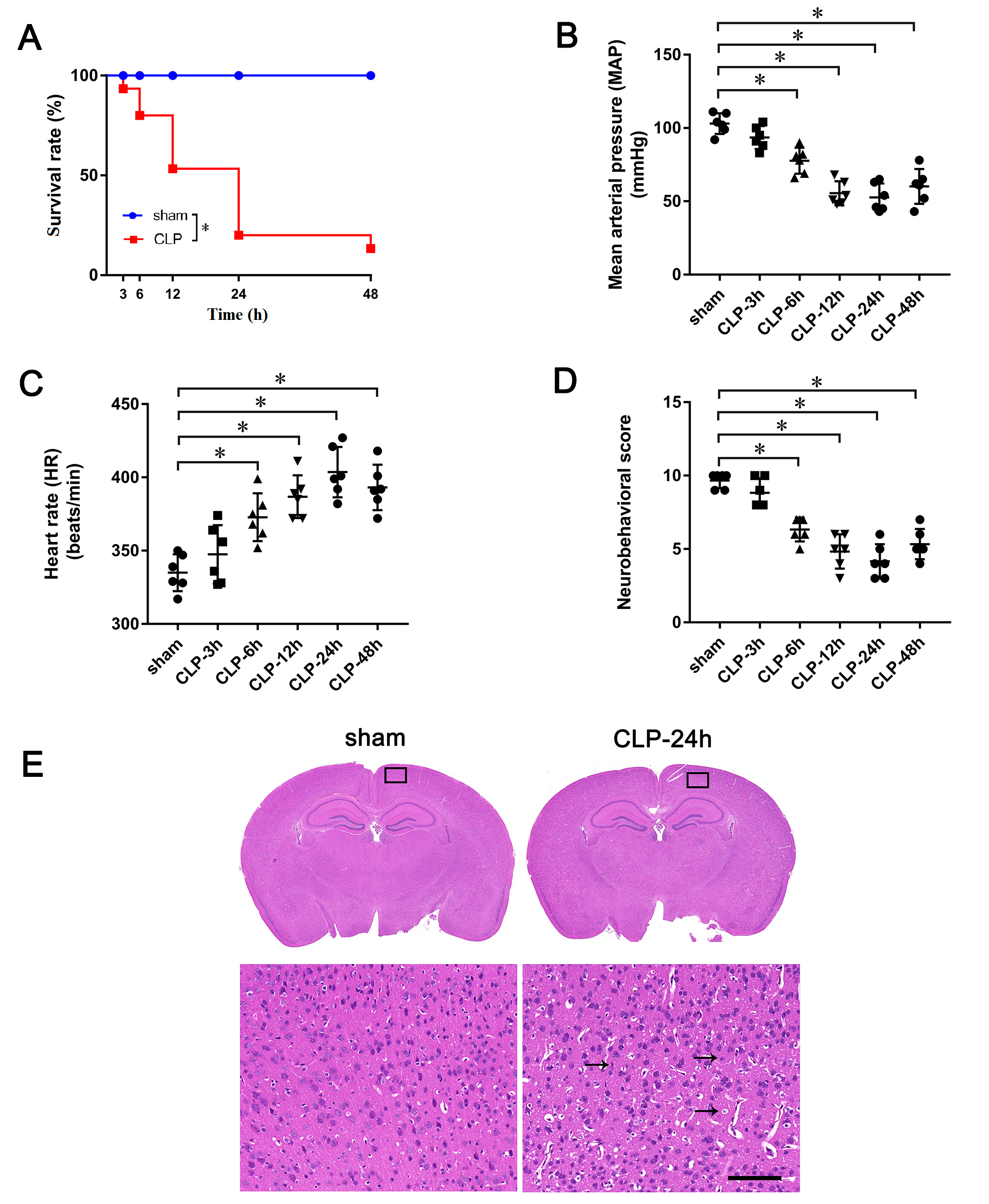 Supplementary Figure 1: CLP successfully induced a neonatal rat model with SAE. (A) Survival rate (n = 30), (B) MAP (n = 6), (C) HR (n = 6), and (D) neurobehavioral score (n = 6) of rats in sham and CLP groups. *P < 0.05. (E) Cortical pathological changes were observed by H&E staining. Arrows pointed to abnormal nerve cells. Scale bar = 100 μm. n = 5. All experiments were repeated three times and error bars depict mean ± SD. CLP: Cecal ligation and perforation; H&E: Hematoxylin and eosin; HR: Heart rate; MAP: Mean arterial pressure; SAE: Sepsis associated encephalopathy.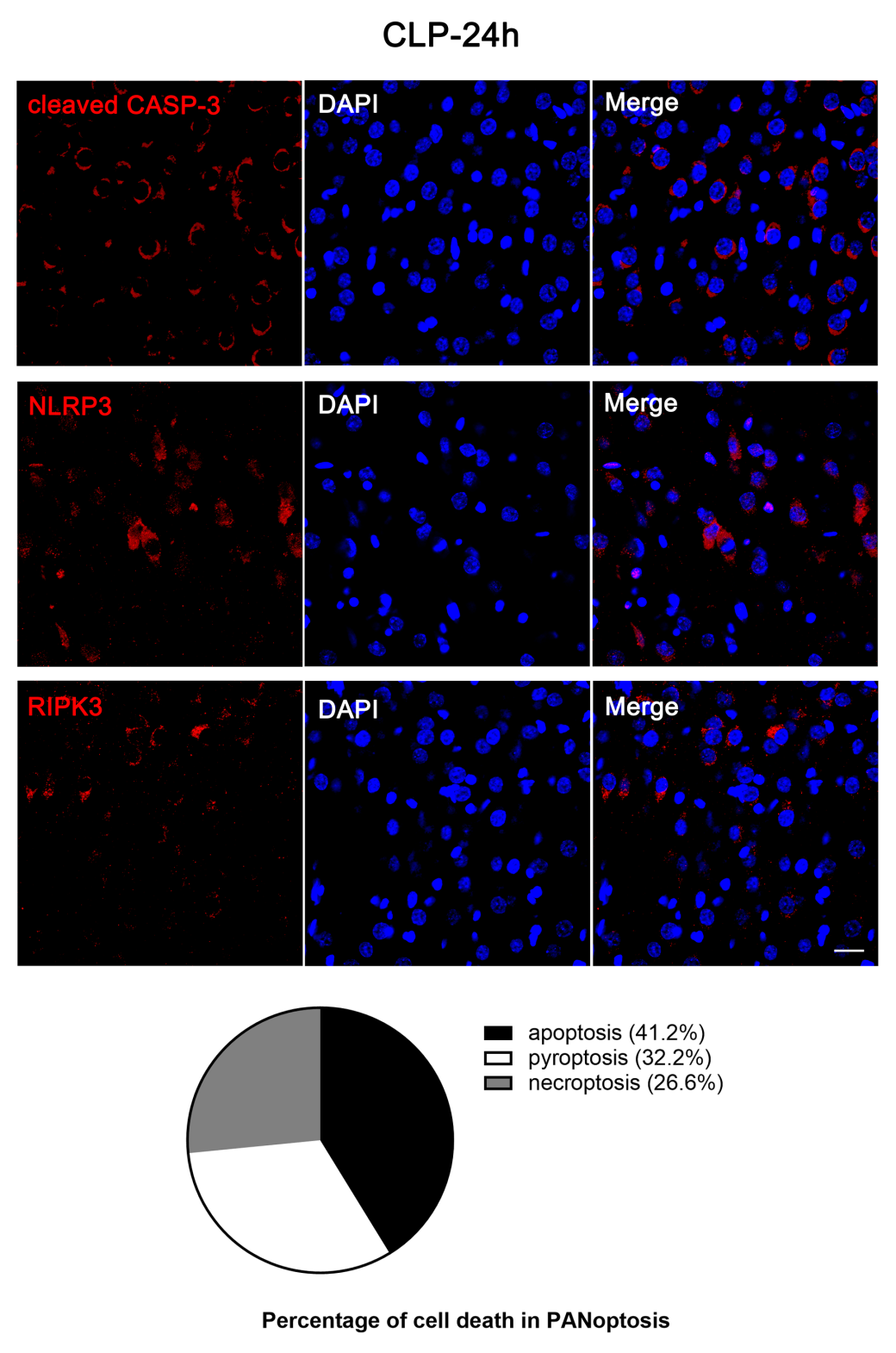 Supplementary Figure 2: The proportion of different cell death programs in PANoptosis. cleaved CASP-3/NLRP3/RIPK3 (red) co-stains with 4',6-diamidino-2-phenylindole (DAPI, blue) at 24 h after CLP. Scale bar = 20 μm. n = 5. Data are represented by a pie chart. *P < 0.05. All experiments were repeated three times and error bars depict mean ± SD. CLP: Cecal ligation and perforation; NLRP3: NOD-, LRR-, and pyrin domain-containing protein 3; PANoptosis: Pyroptosis, apoptosis, and necroptosis; RIPK: Receptor-interacting protein kinase.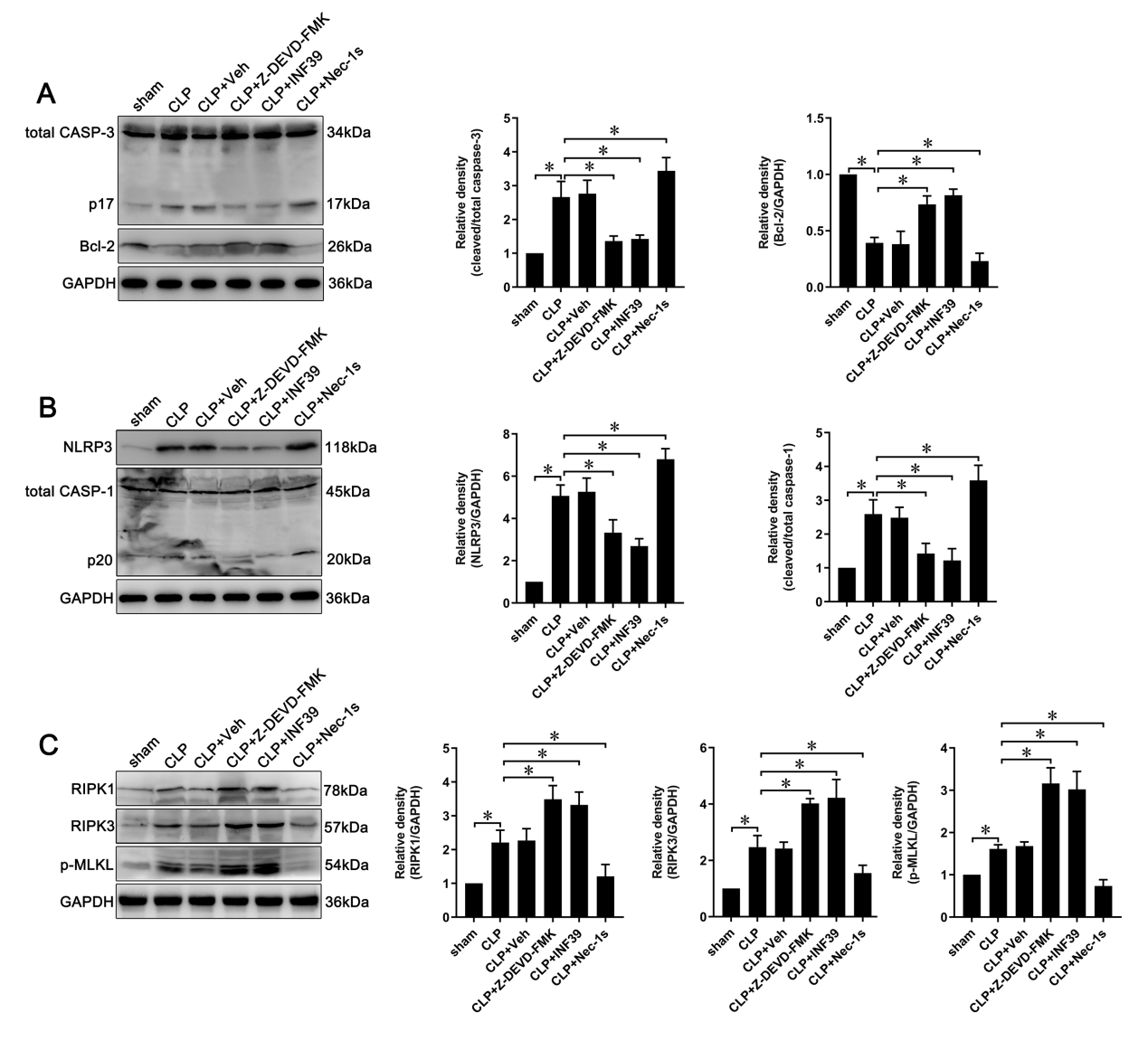 Supplementary Figure 3: Interaction of different cell death programs in SAE rats. Rats administered Z-DEVD-FMK, INF39, and Nec-1s, respectively. At 24 h after CLP, the protein levels of (A) caspase-3, Bcl-2, (B) NLRP3, caspase-1, (C) RIPK1, RIPK3, and p-MLKL in different groups are shown, with GAPDH used as the loading control. n = 5. Data are represented by histograms, and the sham group is normalized. *P < 0.05. All experiments were repeated three times and error bars depict mean ± standard deviation. CLP: Cecal ligation and perforation; MLKL: Mixed lineage kinase domain-like protein; NLRP3: NOD-, LRR-, and pyrin domain-containing protein 3; RIPK: Receptor-interacting protein kinase; SAE: Sepsis associated encephalopathy.